Приложение № 6.Дипломы участников конкурса «Битва хоров»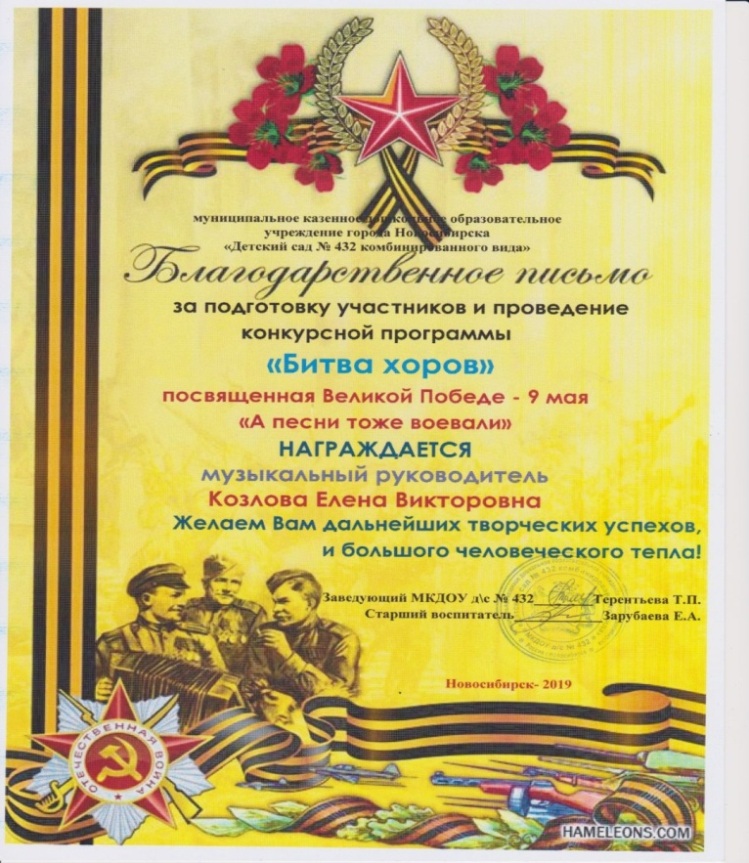 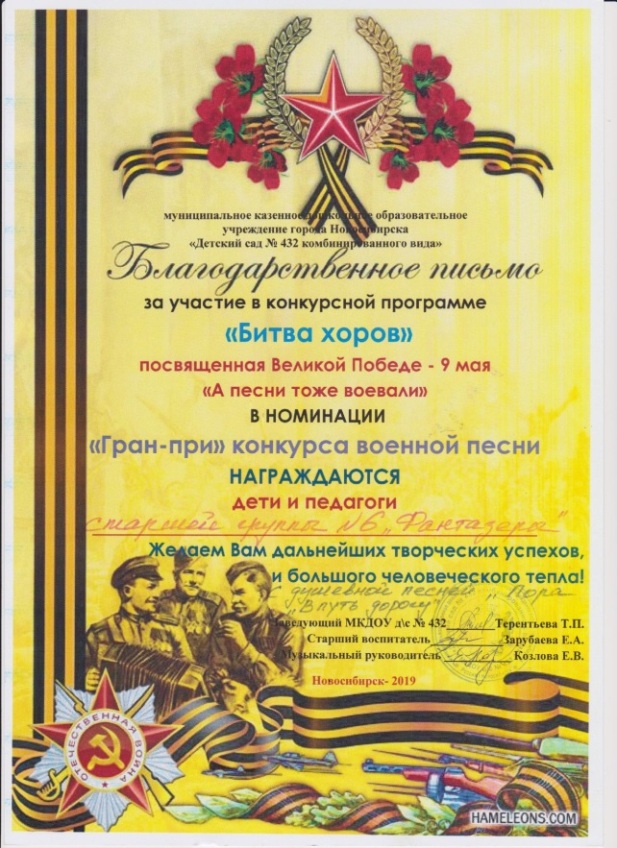 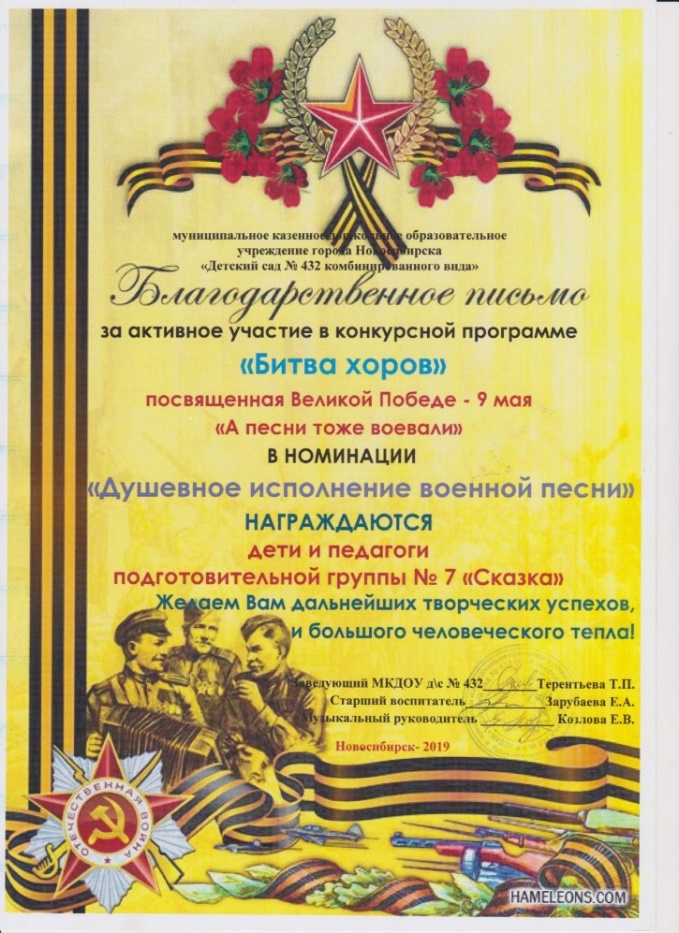 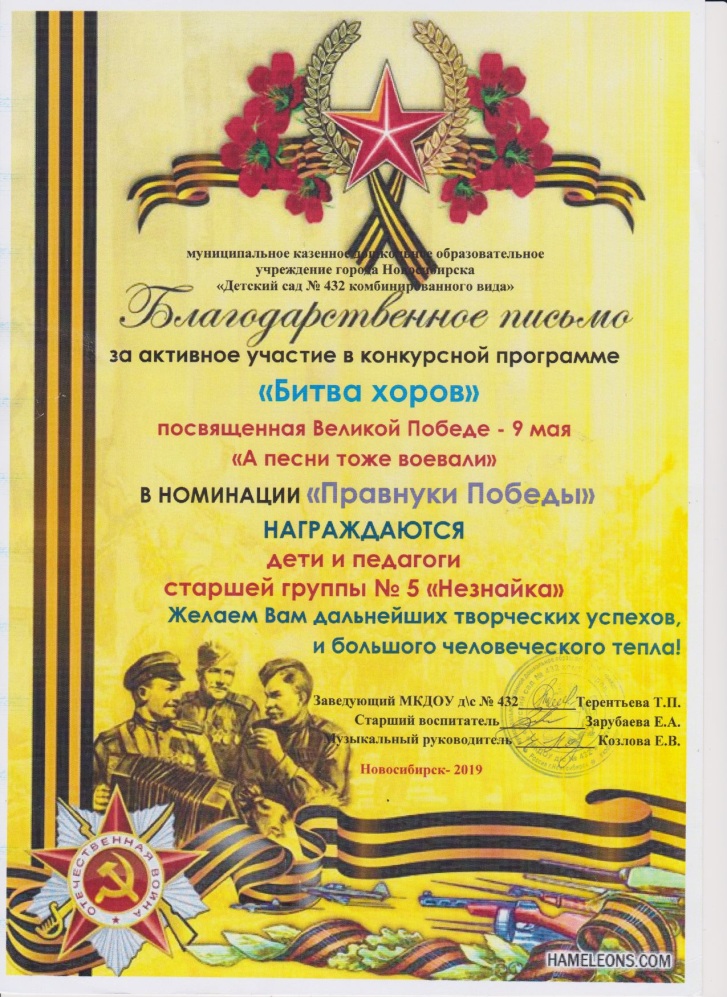 